 基隆 市106  學年度 第一學期   堵南  國民小學二年級客家語領域教學計畫表 設計者：客家語領域教學團隊一、架構圖(客家語2上) 課程架構圖二、課程理念：客家語教學基本理念，旨在培養兒童正確理解和靈活應用語文的能力，內容包括：
1.使兒童具備良好的聽、說、讀、寫、作等基本能力。
2.使兒童能使用語文，表達情意，陶冶性情，啟發心智，解決問題。
3.培養兒童兼用客家語和本國語的習慣，從事思考，理解、協調、討論、欣賞、創作，以擴充生活經驗，拓展多元視野，面對國際思潮，並激發兒童廣泛閱讀的興趣，提升欣賞文學作品的能力，以體認中華文化精華。
4.引導兒童學習利用工具書，結合資訊網路，藉以增進語文學習的廣度和深度，進而提升自學能力。三、學生先備經驗或知識簡述低年級所要學習的是聽與說的運用，同時學習以客家語與人互動。以「遊戲」教學方式，營造生動活潑的學習情境，是將學習內容轉化為提升學習意願的主要媒介，引發學生的學習興趣，更可引導學生進入較深較廣的學習層面。四、課程目標1.能聽懂日常生活對話用語之大意。
2.能喜歡上課、友愛同學並學習互助合作。
3.培養良好的聆聽態度凝神靜聽不隨便插嘴。
4.能樂意聽取對方的談話。
5.培養兒童打招呼的禮儀，進而養成尊師重道的美德。
6.能使用收音機、錄音機、電視等工具學習語文。
7.能說客家的基本生活用語。
8.培養不斷學習客家語言文化的觀念。
9.培養隨時隨地聽、學說客家語的習慣。
10.培養欣賞各族群語言的態度。
11.能用正確的客家語彙和語法。
12.能使用得體有禮貌的客家語。五、教學策略建議「聽說讀寫」及「拼寫音標」是教學的重要環節，「聆聽」與「說話」是主要的活動方式。主要藉由課文中的語法、音義、思想、觀念、知識和寫作技巧等，達到學習目的。重點在於音義及語法的深究，亦即學習課文中「語句」和「詞語」的音義。其內涵包含：熟讀課文內容、掌握主題重點、了解詞句音義、延伸學習相關詞彙。其目的在於：豐富知識的內涵，強化了解客家語的音義，培養高度學習的興趣，訓練思維以建立解決問題的能力。藉由生活中常見的水果及其外型特徵帶入客家傳統文化之美，透過說話練習，將所學與生活結合讓孩童理解並參與團體活動。六、參考資料來源：參考書目及網站1.臺灣客家話辭典（90）：徐兆泉編著，南天。2.現代客語詞彙彙編續篇（93）：何石松、劉醇鑫編著，臺北市政府客家事務委員會。3.客語發音學（95）：古國順、何石松、劉醇鑫著，五南。4.客諺一百首（96）：何石松著，五南。5.客語謎語（令子）欣賞（96）：何石松編著，五南。6.形象化客話俗語1200句（96）：涂春景編著，五南。7.客家歌謠（96）：風車編輯群，風車。8.客家委員會  http://www.hakka.gov.tw/9.臺灣客家語常用詞辭典  http://hakka.dict.edu.tw/hakkadict/index.htm  10.客家委員會客家文化發展中心  http://thcdc.hakka.gov.tw/wSite/mp?mp=111.客家傳統音樂網  http://taiwan.ihakka.net/music.htm12.臺灣客家文學館  http://lit.hakka.gov.tw/  13.客家世界網  http://www.hakkaworld.com.tw/  14.好客小學堂  http://child.hakka.gov.tw/  15.哈客網路學院  http://elearning.hakka.gov.tw/  16.客家數位典藏  http://archives.hakka.gov.tw/17.當代客家文學史料系統  http://lit.ncl.edu.tw/hakka/18.臺北市政府客家事務委員會  http://www.hac.gov.taipei/ 19.新北市政府客家事務局  http://www.hakka-affairs.ntpc.gov.tw/20.新北市客家文化典藏資料庫  http://www.hakka-portal.ntpc.gov.tw/bin/home.php21.高雄市政府客家事務委員會　http://chakcg.kcg.gov.tw/index.php22.臺中市政府客家事務委員會  http://www.hakka.taichung.gov.tw/23.桃園市政府客家事務局 http://www.hakka.tycg.gov.tw/24.屏東縣政府客家事務處  http://www.pthg.gov.tw/planhab/Default.aspx25.美濃客家文物館  http://meeinonghakka.kcg.gov.tw/index.asp26.六堆客家鄉土文化資訊網  http://liouduai.tacocity.com.tw/27.海外客家網  http://global.ihakka.net/taiwan/hakka/28.臺北市客家文化主題公園  http://www.thcp.org.tw/29.臺東縣客家文化園區   http://thcphakka.com.tw/30.客家電視臺  http://www.hakkatv.org.tw/31.好客ING-客家影音網路平臺 32.新北客網路電臺  http://www.hakka-radio.ntpc.gov.tw/bin/home.php33.財團法人寶島客家電臺（FM93.7）http://www.formosahakka.org.tw/34.大漢之音調頻廣播電臺（FM97.1）http://www.fm971.com.tw/起訖週次起訖日期主題單元名稱分段能力指標學習目標教學活動概要教學活動重點教學節數教學資源評量方式重大議題十大基本能力第一週8/28~9/1第壹單元果子第一課水果能聽懂日常生活簡易的應對用語。
1-1-2能聽辨並記住習得的詞彙。
1-1-5能養成隨時隨地聽學客家語的習慣。
1-1-6能養成凝神靜聽的態度。
2-1-2能養成喜歡說客家語的態度與習慣。
2-1-3能用客家語說出日常生活中的簡易語詞。
2-1-5能用簡單語句作適當回應。
2-1-6能適當的說出所習得的日常生活用語。1.能了解課文大意，並朗讀課文。
2.能了解「黃黃」、「吊等」、「係」、「節節」、「高升」、「弓蕉」、「坐等」、「食到」等語詞的意義和用法。
3.能用客家語說出生活中常見到的「柑仔」、「甘蔗」、「弓蕉」、「西瓜」等水果名稱。
4.能用客家語描述「柑仔」、「甘蔗」、「弓蕉」、「西瓜」等水果的外型。1.教師解釋課文大意、語意及課文語詞。
2.播放教學CD，指導兒童念讀、演唱及進行說白節奏練習。
3.引導兒童一起進行遊戲「請你跈恁樣做」。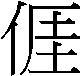 〈活動一：好食个水果〉
1.教師出謎語（揣令仔），讓兒童猜一猜。
 ※遊戲：「揣令仔」。
2.教師請兒童觀察並提問。
3.兒童發表、討論。
4.解釋課文大意、語意。
5.課文說白節奏。
〈活動二：會講〉
1.複誦課文。
2.教師領讀語詞，並解說。
3.複習語詞。
4.師生共同討論。
※遊戲：「請你跈恁樣做」。11.教學CD
2.教用版電子教科書口頭討論
口頭評量
參與度評量
發表
遊戲評量
實際演練
說白節奏【人權教育】了解、遵守團體的規則，並實踐民主法治的精神。
【家政教育】1-1-1察覺食物與健康的關係。
【家政教育】1-1-3願意與他人分享自己所喜歡的食物。
【環境教育】1-1-1能運用五官觀察體驗、探究環境中的事物。二、欣賞、表現與創新
四、表達、溝通與分享
九、主動探索與研究第二週9/4~9/8第壹單元果子第一課水果能聽懂日常生活簡易的應對用語。
1-1-2能聽辨並記住習得的詞彙。
1-1-5能養成隨時隨地聽學客家語的習慣。
2-1-2能養成喜歡說客家語的態度與習慣。
2-1-3能用客家語說出日常生活中的簡易語詞。
2-1-5能用簡單語句作適當回應。
2-1-6能適當的說出所習得的日常生活用語。1.能了解「黃黃」、「吊等」、「係」、「節節」、「高升」、「弓蕉」、「坐等」、「食到」等語詞的意義和用法。
2.能用客家語說出生活中常見到的「柑仔」、「甘蔗」、「弓蕉」、「西瓜」等水果名稱。
3.能運用「這係麼个水果？」、「這係～」、「你好食麼个水果？」、「～好食～」的句型及詞彙，做對話練習。1.教師引導兒童用「這係麼个水果？」、「你好食麼个水果？」練習說話。
2.引導兒童一起進行相關遊戲活動。〈活動三：會講一句話〉
1.複習活動一、二。
2.說話練習一：
  教師問：這係麼个水果？
  兒童：這係～。
3.說話練習二：
  教師提問：你好食麼个水果？
  兒童：好食～。
※遊戲：「你問我答」，「食水果」，「神祕箱」。11.教學CD
2.教用版電子教科書口頭討論
口頭評量
參與度評量
發表
遊戲評量
實際演練
說白節奏【人權教育】了解、遵守團體的規則，並實踐民主法治的精神。
【家政教育】1-1-1察覺食物與健康的關係。
【家政教育】1-1-3願意與他人分享自己所喜歡的食物。
【環境教育】1-1-1能運用五官觀察體驗、探究環境中的事物。二、欣賞、表現與創新
四、表達、溝通與分享
九、主動探索與研究第三週9/11~9/15第壹單元果子第一課水果能聽懂日常生活簡易的應對用語。
1-1-2能聽辨並記住習得的詞彙。
1-1-5能養成隨時隨地聽學客家語的習慣。
2-1-2能養成喜歡說客家語的態度與習慣。
2-1-5能用簡單語句作適當回應。
2-1-6能適當的說出所習得的日常生活用語。能運用「這係麼个水果？」、「這係～」、「你好食麼个水果？」、「～好食～」的句型及詞彙，做對話練習。1.教師請兒童觀察課文情境圖並說明活動內容。
2.完成「會做」學習單。〈活動四：會做〉
1.複習活動二、活動三。
2.教師請兒童觀察課文情境圖，並領念水果名稱。
3.教師說明作法；請兒老師所念的順序畫出路線圖。
4.教師指導兒童用客家語說出路線圖中所經過的語詞名稱。
※遊戲：「耳聰目明」，「賓果」，「聞一知十」。
〈活動五：屋下人好食个水果〉
1.複習活動二、活動三。
2.教師請兒童觀察課文情境圖並說明活動內容。
3.教師用客家語念出句子，請兒童貼上附件二的水果貼紙。
4.兒童完成活動後，請兒童用客家語發表。
※遊戲：「配對」、「連鎖遊戲」、「打地鼠」。11.教學CD
2.教用版電子教科書口頭討論
口頭評量
參與度評量
發表
遊戲評量
實際演練
說白節奏【人權教育】了解、遵守團體的規則，並實踐民主法治的精神。
【家政教育】1-1-1察覺食物與健康的關係。
【家政教育】1-1-3願意與他人分享自己所喜歡的食物。
【環境教育】1-1-1能運用五官觀察體驗、探究環境中的事物。四、表達、溝通與分享
九、主動探索與研究第四週9/18~9/22第壹單元果子第一課水果能聽懂日常生活簡易的應對用語。
1-1-2能聽辨並記住習得的詞彙。
1-1-5能養成隨時隨地聽學客家語的習慣。
1-1-6能養成凝神靜聽的態度。
2-1-2能養成喜歡說客家語的態度與習慣。
2-1-3能用客家語說出日常生活中的簡易語詞。
2-1-5能用簡單語句作適當回應。
2-1-6能適當的說出所習得的日常生活用語。
3-1-1能認唸客家語標音符號。(視實際需要實施，或視需要安排於適當年級【二年級或中年級】實施)能讀出【ai】、【au】的相關語詞，並做拼讀及發音練習。指導兒童認識並學習【ai】、【au】的相關語詞，並做拼讀及發音練習。〈活動六：會讀〉
1.讀出【ai】、【au】的相關語詞。
2.分析音標的【ai】、【au】拼讀法，並做解說。
3.指導兒童正確拼讀音標【ai】、【au】。11.教學CD
2.教用版電子教科書口頭討論
口頭評量
參與度評量
發表
遊戲評量
實際演練
說白節奏【人權教育】了解、遵守團體的規則，並實踐民主法治的精神。
【家政教育】1-1-1察覺食物與健康的關係。
【家政教育】1-1-3願意與他人分享自己所喜歡的食物。
【環境教育】1-1-1能運用五官觀察體驗、探究環境中的事物。四、表達、溝通與分享
九、主動探索與研究第五週9/25~9/29第壹單元果子令仔欣賞：揣令仔能聽懂客家語簡易歌謠的內容。
1-1-7能在聆聽活動中，培養主動探索客家語文的興趣。
1-1-8能使用視聽與資訊工具，學習客家語文。
2-1-3能用客家語說出日常生活中的簡易語詞。
2-1-6能適當的說出所習得的日常生活用語。1.能了解「揣令仔」的大意及語意，並朗讀令仔。
2.能在教師解釋下聽、念「揣令仔」的主要語詞。
3.能夠跟著教師念唱「揣令仔」並做說白節奏練習。跟著教師與教學CD學習念唱「揣令仔」，並作說白節奏練習。〈活動一：會唱〉
1.教師出謎語（揣令仔）引起動機，讓兒童猜一猜，兒童可用國語名稱。
2.教師請兒童翻至「揣令仔」令仔課本頁面，並解釋其意，讓兒童猜謎底。（教師可視情況提示）。
3.教師指導兒童將謎底寫在課本中，並揭示謎底。
4.教師播放教學CD聆聽「揣令仔」客家令仔。11.教學CD
2.教用版電子教科書念唱練習
參與度評量
說白節奏【人權教育】了解兒童對遊戲權利的需求並促進身心健康與發展。二、欣賞、表現與創新
四、表達、溝通與分享
九、主動探索與研究第六週10/2~10/6第貳單元童年第二課一二三能聽懂日常生活簡易的應對用語。
1-1-2能聽辨並記住習得的詞彙。
1-1-5能養成隨時隨地聽學客家語的習慣。
1-1-7能在聆聽活動中，培養主動探索客家語文的興趣。
1-1-9能辨別與正確反應聽到的訊息。
2-1-2能養成喜歡說客家語的態度與習慣。
2-1-3能用客家語說出日常生活中的簡易語詞。
2-1-5能用簡單語句作適當回應。
3-1-1能認唸客家語標音符號。(視實際需要實施，或視需要安排於適當年級【二年級或中年級】實施)1.能了解課文大意，並朗讀課文。
2.能了解「一皮」、「飛落」、「地泥」、「好蓋被」等語詞的意義和用法。
3.能聽懂並用客家語說出一到十的數字。
4.能用數字表達多少、大小及順序。1.教師播放教學CD，並配合課文情境圖進行內容解說。
2.教師指導兒童用客家語數詞一到十。
3.引導兒童一起進行相關遊戲活動。〈活動一：一二三〉
1.教師播放教學CD，並請兒童觀察課文情境圖。
2.教師提問，並引導兒童觀察、討論、發表。
3.教師領讀課文。※遊戲：「你唱我和」、「卡農」
〈活動二：會講〉
1.複誦課文。
2.教師領讀語詞及數字說法。
3.教師領念數詞一到十。
4.課文說白節奏。
※遊戲：「樹仔落葉」、「敲敲打打」、「哼哈報數」。11.教學CD
2.教用版電子教科書口頭討論
口頭評量
參與度評量
發表
遊戲評量
實際演練
說白節奏【人權教育】了解、遵守團體的規則，並實踐民主法治的精神。
【人權教育】2-1-1了解兒童對遊戲權利的需求並促進身心健康與發展。
【環境教育】1-1-1能運用五官觀察體驗、探究環境中的事物。二、欣賞、表現與創新
四、表達、溝通與分享
九、主動探索與研究第七週10/9~10/13第貳單元童年第二課一二三能聽懂日常生活簡易的應對用語。
1-1-2能聽辨並記住習得的詞彙。
1-1-5能養成隨時隨地聽學客家語的習慣。
1-1-7能在聆聽活動中，培養主動探索客家語文的興趣。
1-1-9能辨別與正確反應聽到的訊息。
2-1-2能養成喜歡說客家語的態度與習慣。
2-1-3能用客家語說出日常生活中的簡易語詞。
2-1-5能用簡單語句作適當回應。1.能了解課文大意，並朗讀課文。
2.能聽懂並用客家語說出一到十的數字。
3.會用「一包瓜子」、「兩包糖」、「三臺車仔」、「四罐豆油」、「五個小朋友」、「六頭樹仔」、「七條香蕉」、「八隻蝦公」、「九蕊花」、「十粒柑仔」做數字含單位量詞的說話練習。1.請兒童跟著教學CD念唱課文。
2.教師指導兒童完成「會做」學習單。
3.引導兒童一起進行教學遊戲「支援前線」。〈活動三：會做〉
1.教師複習活動一、活動二。
2.教師請兒童將課本翻至P.31，並說明作法。
3.兒童聽教師念的語句後，將課本附件三中等數量的圖片貼紙，貼在相對應的圖片中。
4.教師領念語句。
※遊戲：「支援前線」。11.教學CD
2.教用版電子教科書口頭討論
口頭評量
參與度評量
發表
遊戲評量
實際演練
說白節奏【人權教育】了解、遵守團體的規則，並實踐民主法治的精神。
【人權教育】2-1-1了解兒童對遊戲權利的需求並促進身心健康與發展。
【環境教育】1-1-1能運用五官觀察體驗、探究環境中的事物。一、了解自我與發展潛能
四、表達、溝通與分享
九、主動探索與研究 
十、獨立思考與解決問題第八週10/16~10/20第貳單元童年第二課一二三能聽懂日常生活簡易的應對用語。
1-1-2能聽辨並記住習得的詞彙。
1-1-5能養成隨時隨地聽學客家語的習慣。
1-1-7能在聆聽活動中，培養主動探索客家語文的興趣。
1-1-9能辨別與正確反應聽到的訊息。
2-1-2能養成喜歡說客家語的態度與習慣。
2-1-3能用客家語說出日常生活中的簡易語詞。
2-1-5能用簡單語句作適當回應。1.會用「一包瓜子」、「兩包糖」、「三臺車仔」、「四罐豆油」、「五個小朋友」、「六頭樹仔」、「七條香蕉」、「八隻蝦公」、「九蕊花」、「十粒柑仔」做數字含單位量詞的說話練習。
2.會用「你兜買麼个？」、「兜買～」、「～買～、～摎（同）～」的句型及詞彙做對話練習。1.教師請兒童觀察課文情境圖並進行說話練習。
2.指導兒童完成「曉得買」學習單。〈活動四：會講一句話〉
1.複習活動二。
2.教師提問：
（1）這係麼个位所？
（2）佢兜在該做麼个？
（3）揣看啊！佢兜講麼个？ 
3.教師引導兒童說出對話。
  問：你兜買麼个？
  答：兜買～。
※遊戲：「角色扮演」、「加加減減」。
〈活動五：曉得買〉
1.複習活動一、活動二。
2.教師請兒童觀察課文情境圖並說明此活動作法。
3.教師領念附件四的物品名稱。
4.請兒童將貼紙貼於推車中。
5.教師請兒童用客家語發表。
※遊戲：「打電話」、「人體鍵盤」、「數字王」。11.教學CD
2.教用版電子教科書口頭討論
口頭評量
發表
遊戲評量
實際演練
說白節奏【人權教育】舉例說明自己所享有的權利，並知道人權是與生俱有的。
【人權教育】2-1-1了解兒童對遊戲權利的需求並促進身心健康與發展。
【環境教育】1-1-1能運用五官觀察體驗、探究環境中的事物。一、了解自我與發展潛能
四、表達、溝通與分享
十、獨立思考與解決問題第九週10/23~10/27第貳單元童年第二課一二三能聽懂日常生活簡易的應對用語。
1-1-2能聽辨並記住習得的詞彙。
1-1-5能養成隨時隨地聽學客家語的習慣。
1-1-7能在聆聽活動中，培養主動探索客家語文的興趣。
1-1-9能辨別與正確反應聽到的訊息。
2-1-2能養成喜歡說客家語的態度與習慣。
2-1-3能用客家語說出日常生活中的簡易語詞。
2-1-5能用簡單語句作適當回應。
3-1-1能認唸客家語標音符號。(視實際需要實施，或視需要安排於適當年級【二年級或中年級】實施)1.能了解課文大意，並朗讀課文。
2.能讀出【ia】、【ie】、【io】、【iu】的相關語詞，並做拼讀及發音練習。指導兒童認識並學習【ia】、【ie】、【io】、【iu】的相關語詞，並做拼讀及發音練習。〈活動六：會讀〉
1.讀出【ia】、【ie】、【io】、【iu】的相關語詞。
2.分析音標【ia】、【ie】、【io】、【iu】的拼讀法，並做解說。
3.指導兒童正確拼讀音標【ia】、【ie】、【io】、【iu】。
※遊戲：「對答如流」、「分分合合」。11.教學CD
2.教用版電子教科書口頭討論
口頭評量
參與度評量
發表
遊戲評量
實際演練
說白節奏【人權教育】知道人權是普遍的、不容剝奪的，並能關心弱勢。
【人權教育】2-1-1了解兒童對遊戲權利的需求並促進身心健康與發展。
【環境教育】1-1-1能運用五官觀察體驗、探究環境中的事物。一、了解自我與發展潛能
四、表達、溝通與分享
九、主動探索與研究 
十、獨立思考與解決問題第十週10/30~11/3第貳單元童年第三課份家啦能聽懂日常生活簡易的應對用語。
1-1-2能聽辨並記住習得的詞彙。
1-1-5能養成隨時隨地聽學客家語的習慣。
2-1-3能用客家語說出日常生活中的簡易語詞。
2-1-5能用簡單語句作適當回應。1.能了解課文大意，並朗讀課文。
2.能了解「份家啦」、「打扮」、「新娘」、「」等語詞的意義和用法。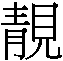 1.教師請兒童觀察課文情境圖並解釋課文大意、語意，說明課文語詞。
2.教師領讀課文及語詞。
3.引導兒童一起進行相關遊戲活動。〈活動一：份家啦〉
1.教師請兒童觀察課文情境圖並提問。
2.教師引導兒童觀察圖中情景，討論發表。
3.教師說明句型領讀。
4.解釋課文大意、語意。
5.教師介紹課文中份家啦的遊戲方式、角色模擬和遊戲所使用的器物玩具。
6.教師領讀課文並解釋語意。
7.課文說白節奏。
〈活動二：會講〉
1.複誦課文。
2.教師領讀語詞並說明。
3.教師請兒童回家觀察──廚房裡還有哪些餐具。
※遊戲：「份家啦」、「記憶大考驗」。11.教學CD
2.教用版電子教科書口頭討論
口頭評量
參與度評量
發表
遊戲評量
實際演練
說白節奏【人權教育】了解、遵守團體的規則，並實踐民主法治的精神。
【人權教育】2-1-1了解兒童對遊戲權利的需求並促進身心健康與發展。
【環境教育】1-1-1能運用五官觀察體驗、探究環境中的事物。
【環境教育】2-1-1認識生活周遭的自然環境與人造環境，以及常見的動物、植物、微生物彼此之間的互動關係。一、了解自我與發展潛能
四、表達、溝通與分享
九、主動探索與研究 
十、獨立思考與解決問題第十一週11/6~11/10第貳單元童年第三課份家啦能聽懂日常生活簡易的應對用語。
1-1-2能聽辨並記住習得的詞彙。
1-1-5能養成隨時隨地聽學客家語的習慣。
1-1-9能辨別與正確反應聽到的訊息。
2-1-3能用客家語說出日常生活中的簡易語詞。
2-1-5能用簡單語句作適當回應。1.能用客家語說出生活中常見到的「碗」、「杓仔」、「杯仔」、「碟仔」、「碗公」、「湯匙∕調羹仔」、「盤仔」、「筷仔∕箸」、「插仔∕叉仔」等廚房用具的名稱及其用途。
2.能透過角色扮演方式，表演出人際互動應有的態度。1.教師請兒童觀察課文情境圖並說明活動內容。
2.指導兒童用「請人客食~、~、~、 ~、~、摎（同）~。」做說話練習。〈活動三：賓果〉
1.複習課文、活動二。
2.教師請兒童觀察課文情境圖並說明活動內容。
3.教師指導兒童將貼紙依照自己的意思貼在九宮格內。
4.教師說出一個語詞，兒童複誦一次語詞，並把該語詞框起來。
5.最先連成三條線，且能將九個語詞正確讀出來的兒童獲勝。
6.教師帶領全班向獲勝的同學歡呼道賀。
〈活動四：請人客〉
1.教師請兒童將課本翻至P.43。
2.教師說明活動內容。
3.教師指導兒童將附件的貼紙，選擇六道菜，並貼在餐桌上。
4.教師範念。
5.教師指導兒童用「請人客食~、~、~、 ~、~、摎（同）~。」的句型做說話練習。11.教學CD
2.教用版電子教科書口頭討論
口頭評量
參與度評量
遊戲評量
實際演練
說白節奏【人權教育】了解、遵守團體的規則，並實踐民主法治的精神。
【人權教育】2-1-1了解兒童對遊戲權利的需求並促進身心健康與發展。
【環境教育】1-1-1能運用五官觀察體驗、探究環境中的事物。
【環境教育】2-1-1認識生活周遭的自然環境與人造環境，以及常見的動物、植物、微生物彼此之間的互動關係。四、表達、溝通與分享
十、獨立思考與解決問題第十二週11/13~11/17第貳單元童年第三課份家啦能聽懂日常生活簡易的應對用語。
1-1-2能聽辨並記住習得的詞彙。
1-1-5能養成隨時隨地聽學客家語的習慣。
1-1-9能辨別與正確反應聽到的訊息。
2-1-3能用客家語說出日常生活中的簡易語詞。
2-1-5能用簡單語句作適當回應。
3-1-1能認唸客家語標音符號。(視實際需要實施，或視需要安排於適當年級【二年級或中年級】實施)1.能運用「大家共下做麼个？」、「大家共下～」的句型詞彙，做對話練習。
2.能讀出【eu】、【oi】的相關語詞，並做拼讀及發音練習。1.教師指導兒童用「大家共下做麼个？」、「大家共下～」做說話練習。
2.指導兒童認識並學習【eu】、【oi】的相關語詞，並做拼讀及發音練習。〈活動五：會講一句話〉
1.複習活動二。
2.教師請兒童觀察課文情境圖，並提問。
 教師提問：大家共下做麼个？ 
 兒童：大家共下……
3.教師引導兒童共同討論──「大家還做得共下做麼个？」
4.教師歸納兒童發表內容，並做說話練習。
※遊戲：「帶兵打仗」。
〈活動六：會讀〉
1.讀出【eu】、【oi】的相關語詞。
2.分析音標【eu】、【oi】的拼讀法，並做解說。
3.指導兒童正確拼讀音標【eu】、【oi】。
※遊戲：「服務生」、「我說你猜」。11.教學CD
2.教用版電子教科書口頭討論
口頭評量
參與度評量
發表
遊戲評量
實際演練
說白節奏【人權教育】了解、遵守團體的規則，並實踐民主法治的精神。
【人權教育】2-1-1了解兒童對遊戲權利的需求並促進身心健康與發展。
【環境教育】1-1-1能運用五官觀察體驗、探究環境中的事物。
【環境教育】2-1-1認識生活周遭的自然環境與人造環境，以及常見的動物、植物、微生物彼此之間的互動關係。四、表達、溝通與分享
九、主動探索與研究 
十、獨立思考與解決問題第十三週11/20~11/24第貳單元童年童謠欣賞：阿豬伯能透過聆聽活動，認識客家族群的生活方式。
1-1-4能聽懂客家語簡易歌謠的內容。
1-1-5能養成隨時隨地聽學客家語的習慣。
1-1-7能在聆聽活動中，培養主動探索客家語文的興趣。
1-1-8能使用視聽與資訊工具，學習客家語文。
2-1-1能養成念、唱客家童謠的興趣。
2-1-2能養成喜歡說客家語的態度與習慣。1.能了解童謠大意。
2.能專心欣賞「阿豬伯」客家童謠。
3.能夠跟著教學CD念唱「阿豬伯」客家童謠。1.教師解釋童謠大意及語意。
2.聆聽教學CD做童謠念唱練習，並搭配動作進行律動表演。〈活動一：童謠念唱〉
1.聆聽客家童謠「阿豬伯」。
2.教師解釋童謠。
3.童謠說白節奏練習。
4.教師領念唱童謠。
5.示範童謠律動，兒童跟著做律動。11.教學CD
2.教用版電子教科書念唱練習
肢體律動
參與度評量
說白節奏【人權教育】了解兒童對遊戲權利的需求並促進身心健康與發展。一、了解自我與發展潛能
二、欣賞、表現與創新
四、表達、溝通與分享第十四週11/27~12/1第參單元交朋友第四課毛蟹能聽懂日常生活簡易的應對用語。
1-1-2能聽辨並記住習得的詞彙。
1-1-6能養成凝神靜聽的態度。
1-1-7能在聆聽活動中，培養主動探索客家語文的興趣。
2-1-3能用客家語說出日常生活中的簡易語詞。
2-1-5能用簡單語句作適當回應。
2-1-6能適當的說出所習得的日常生活用語。1.能了解課文大意，並朗讀課文。
2.能了解「擎」、「打銅鑼」、「嗄」、「企等」、「摎（同）人好」、「就驚」、「目珠金金」、「無奈何」等語詞的意義和用法。
3. 能用客家語說出「鯉∕鯉魚」、「草魚」、「蝦公」、「龜仔」、「毛蟹∕老蟹」、「海豚」、「墨斗（魚）」、「魷魚（仔）」、「鯨魚」、「鯊魚」等淡水與海洋生物的名稱及其外型。
4.能培養愛護河川與海洋環境的情操。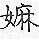 1.教師請兒童觀察課文情境圖並解釋課文大意及語意。
2.教師領讀課文，並做課文說白練習。
3.教師引導兒童學習本課淡水生物的名稱及其外型，並做說明與領讀。〈活動一：水中動物〉
1.教師出謎語（揣令仔），讓兒童猜一猜。
2.教師請兒童觀察課文情境圖並提問。
3.兒童發表、討論。
4.教師揭示課文句卡並領讀。
5.解釋課文大意、語意。
6.課文說白節奏。
※遊戲：「揣令仔」、「你唱我和」。
〈活動二：會講〉
1.複誦課文。
2.教師請兒童觀察課文情境圖、領讀語詞並說明。
3.師生共同討論──「你還知有麼个魚仔？」
※遊戲：「一唱一和」。11.教學CD
2.教用版電子教科書口頭討論
口頭評量
參與度評量
發表
遊戲評量
實際演練
說白節奏【人權教育】了解、遵守團體的規則，並實踐民主法治的精神。
【家政教育】3-1-2察覺自己的生活禮儀與習慣。
【海洋教育】3-1-4分享自己最喜歡的水中生物。
【環境教育】1-1-1能運用五官觀察體驗、探究環境中的事物。四、表達、溝通與分享
九、主動探索與研究 
十、獨立思考與解決問題第十五週12/4~12/8第參單元交朋友第四課毛蟹能聽懂日常生活簡易的應對用語。
1-1-2能聽辨並記住習得的詞彙。
1-1-7能在聆聽活動中，培養主動探索客家語文的興趣。
1-1-9能辨別與正確反應聽到的訊息。
2-1-3能用客家語說出日常生活中的簡易語詞。1.能了解課文大意，並朗讀課文。
2.能用客家語說出「鯉∕鯉魚」、「草魚」、「蝦公」、「龜仔」、「毛蟹∕老蟹」、「海豚」、「墨斗（魚）」、「魷魚（仔）」、「鯨魚」、「鯊魚」等淡水與海洋生物的名稱及其外型。1.教師引導兒童學習本課海洋生物的名稱及其外型，並做說明與領讀。
2.完成學習單「看得出」。〈活動三：會講〉
1.複誦課文及複習活動二。
2.教師請兒童觀察課文情境圖、領讀語詞並說明。
3.師生共同討論──「你還知有麼个魚仔？」
※遊戲：「現在你也站在我這邊」、「釣魚高手」。
〈活動四：看得出〉
1.複習活動二、活動三。
2.教師請兒童觀察課文情境圖並說明作法。
3.教師請兒童將附件七的貼紙貼在課本上。
4.教師指導兒童用客家語說出正確的語詞名稱。
※遊戲：「影子遊戲」、「一目瞭然」、「○╳大考驗」。11.教學CD
2.教用版電子教科書口頭討論
口頭評量
參與度評量
發表
遊戲評量
實際演練
說白節奏【人權教育】了解、遵守團體的規則，並實踐民主法治的精神。
【家政教育】3-1-2察覺自己的生活禮儀與習慣。
【海洋教育】3-1-4分享自己最喜歡的水中生物。
【環境教育】1-1-1能運用五官觀察體驗、探究環境中的事物。四、表達、溝通與分享
六、文化學習與國際了解
九、主動探索與研究第十六週12/11~12/15第參單元交朋友第四課毛蟹能聽懂日常生活簡易的應對用語。
1-1-2能聽辨並記住習得的詞彙。
1-1-6能養成凝神靜聽的態度。
1-1-7能在聆聽活動中，培養主動探索客家語文的興趣。
1-1-9能辨別與正確反應聽到的訊息。
2-1-3能用客家語說出日常生活中的簡易語詞。
2-1-5能用簡單語句作適當回應。
2-1-6能適當的說出所習得的日常生活用語。
2-1-7能使用客家語自我介紹。1.能用客家語介紹自己和同學的名字。
2.能運用「請問你安到麼个名？」、「～安到～」、「～，做得無？」的句型及詞彙，做說話練習。1.教師指導兒童自我介紹及請問他人姓名的禮貌用法。
2.教師說明「～，做得無？」句型，並引導兒童進行說話練習。
3.引導兒童一起進行相關遊戲活動。〈活動五：你安到麼个名〉
1.教師指導兒童自我介紹及請問他人姓名的禮貌用法。
2.教師與兩位兒童演示，互相對話練習。
※遊戲：「角色扮演」、「人氣旺旺旺」。
〈活動六：會講一句話〉1.複習活動五
2.引導兒童討論、發表。
3.教師指導兒童如何表達徵求他人同意的禮貌用語。
4.教師說明「～，做得無？」的語意。
5.教師統整並領讀，請兒童依據課本圖意做說話練習。
 （1）教師提問：摎（同）你兜共下打球              
                仔，做得無？
      兒童：做得啊！
 （2）摎（同）你兜共下份家啦，做得無？
 （3）摎（同）你兜共下跳索仔，做得無？
※遊戲：「比手畫腳」、「模仿高手」。11.教學CD
2.教用版電子教科書口頭討論
口頭評量
參與度評量
發表
遊戲評量
實際演練
說白節奏【人權教育】了解、遵守團體的規則，並實踐民主法治的精神。
【家政教育】3-1-2察覺自己的生活禮儀與習慣。
【海洋教育】3-1-4分享自己最喜歡的水中生物。
【環境教育】1-1-1能運用五官觀察體驗、探究環境中的事物。四、表達、溝通與分享
六、文化學習與國際了解
九、主動探索與研究第十七週12/18~12/22第參單元交朋友第四課毛蟹能聽懂日常生活簡易的應對用語。
1-1-2能聽辨並記住習得的詞彙。
1-1-6能養成凝神靜聽的態度。
1-1-7能在聆聽活動中，培養主動探索客家語文的興趣。
1-1-9能辨別與正確反應聽到的訊息。
2-1-3能用客家語說出日常生活中的簡易語詞。
2-1-5能用簡單語句作適當回應。
2-1-6能適當的說出所習得的日常生活用語。
2-1-7能使用客家語自我介紹。
3-1-1能認唸客家語標音符號。(視實際需要實施，或視需要安排於適當年級【二年級或中年級】實施)能讀出【ua】、【ui】、【uai】的相關語詞，並做拼讀及發音練習。1.指導兒童認識並學習【ua】、【ui】、【uai】的相關語詞，並做拼讀及發音練習。
2.引導兒童一起進行相關遊戲活動。〈活動七：會讀〉
1.讀出【ua】、【ui】、【uai】的相關語詞。
2.分析音標【ua】、【ui】、【uai】的拼讀法，並做解說。
3.指導兒童正確拼讀音標【ua】、【ui】、【uai】。
※遊戲：「大風吹」、「馬克拼圖」。11.教學CD
2.教用版電子教科書口頭討論
口頭評量
參與度評量
發表
遊戲評量
實際演練
說白節奏【人權教育】了解、遵守團體的規則，並實踐民主法治的精神。
【家政教育】3-1-2察覺自己的生活禮儀與習慣。
【海洋教育】3-1-4分享自己最喜歡的水中生物。
【環境教育】1-1-1能運用五官觀察體驗、探究環境中的事物。四、表達、溝通與分享
六、文化學習與國際了解
九、主動探索與研究第十八週12/25~12/29第參單元交朋友第五課承蒙你能聽懂日常生活簡易的應對用語。
1-1-2能聽辨並記住習得的詞彙。
1-1-6能養成凝神靜聽的態度。
1-1-7能在聆聽活動中，培養主動探索客家語文的興趣。
2-1-2能養成喜歡說客家語的態度與習慣。1.能了解課文大意，並朗讀課文。
2.能了解「承蒙你」、「恁仔細」、「失禮」、「敗勢」、「細人仔」、「嘴碼」、「禮貌」、「阿」等語詞的意義和用法。
3.能用客家語說出「企起來」、「行禮」、「坐下來」、「恁久好無」、「食飽」、「正來尞」等日常生活用語。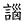 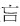 1.教師請兒童觀察課文情境圖並解釋課文大意及語意。
2.教師領讀課文，並做課文說白練習。
3.教師說明語詞的意義及用法。〈活動一：承蒙你〉
1.請兒童觀察課文情境圖。
2.引導兒童討論、發表。
3.說明語詞的意義及用法。
4.領讀課文，解釋課文大意及語意。
5.做課文說白節奏。
※遊戲：「你唱我和」。
〈活動二：會講〉
1.複習課文。
2.教師請兒童觀察課文情境圖並提問。
3.教師說明語詞的意義及用法。
4.教師指導兒童編擬情境話劇分組表演。
※遊戲：「環遊世界找朋友」。11.教學CD
2.教用版電子教科書口頭討論
口頭評量
參與度評量
發表
遊戲評量
實際演練
說白節奏【人權教育】了解、遵守團體的規則，並實踐民主法治的精神。
【家政教育】3-1-2察覺自己的生活禮儀與習慣。一、了解自我與發展潛能
二、欣賞、表現與創新
四、表達、溝通與分享第十九週1/1~1/5第參單元交朋友第五課承蒙你能聽懂日常生活簡易的應對用語。
1-1-2能聽辨並記住習得的詞彙。
1-1-6能養成凝神靜聽的態度。
1-1-7能在聆聽活動中，培養主動探索客家語文的興趣。
2-1-2能養成喜歡說客家語的態度與習慣。1.能用客家語說出生活中禮貌用語。
2.能在日常生活中使用客家語打電話和接電話的禮貌用語。1.教師請兒童觀察課文情境圖，指導兒童打、接電話的禮貌。
2.教師說明「禮貌小天使」活動方式，讓兒童進行活動。
3.引導兒童一起進行相關遊戲活動。〈活動三：會講一句話〉
1.複習課文、活動二。
2.教師請兒童觀察課文情境圖並引導兒童討論、發表。
3.教師指導兒童打、接電話的禮貌。
※遊戲：「角色扮演」、「天生演員」、「讀脣語」。
〈活動四：禮貌小天使〉
1.複習活動三。
2.教師說明「禮貌小天使」活動方式。
3.教師領念課本語詞。
4.教師指導兒童進行活動。
※遊戲：「表演秀」、「請你跈恁樣做」。11.教學CD
2.教用版電子教科書口頭討論
口頭評量
參與度評量
發表
遊戲評量
實際演練
說白節奏【人權教育】了解、遵守團體的規則，並實踐民主法治的精神。
【家政教育】3-1-2察覺自己的生活禮儀與習慣。四、表達、溝通與分享
六、文化學習與國際了解
九、主動探索與研究第二十週1/8~1/12第參單元交朋友第五課承蒙你能聽懂日常生活簡易的應對用語。
1-1-2能聽辨並記住習得的詞彙。
1-1-6能養成凝神靜聽的態度。
1-1-7能在聆聽活動中，培養主動探索客家語文的興趣。
2-1-2能養成喜歡說客家語的態度與習慣。
3-1-1能認唸客家語標音符號。(視實際需要實施，或視需要安排於適當年級【二年級或中年級】實施)1.能了解課文大意，並朗讀課文。
2.能讀出【ieu】、【ioi】、【iau】的相關語詞，並做拼讀及發音練習。1.指導兒童認識並學習【ieu】、【ioi】、【iau】的相關語詞，並做拼讀及發音練習。
2.引導兒童一起進行相關遊戲活動。〈活動五：會讀〉
1.讀出【ieu】、【ioi】、【iau】的相關語詞。
2.分析音標【ieu】、【ioi】、【iau】的拼讀法，並做解說。
3.指導兒童正確拼讀音標【ieu】、【ioi】、【iau】。
※遊戲：「對對碰」、「找夥伴」。11.教學CD
2.教用版電子教科書口頭討論
口頭評量
參與度評量
發表
遊戲評量
實際演練
說白節奏【人權教育】了解、遵守團體的規則，並實踐民主法治的精神。
【家政教育】3-1-2察覺自己的生活禮儀與習慣。四、表達、溝通與分享
六、文化學習與國際了解
九、主動探索與研究第二十一週1/15~1/19第參單元交朋友童謠欣賞：釣檳彎彎能聽懂客家語簡易歌謠的內容。
1-1-5能養成隨時隨地聽學客家語的習慣。
1-1-8能使用視聽與資訊工具，學習客家語文。
2-1-1能養成念、唱客家童謠的興趣。
2-1-2能養成喜歡說客家語的態度與習慣。1.能了解童謠大意。
2.能專心欣賞「釣檳彎彎」客家童謠。
3.能夠跟著教學CD念唱「釣檳彎彎」客家童謠。1.教師解釋童謠大意及語意。
2.聆聽教學CD做童謠念唱練習，並搭配動作進行律動表演。〈活動一：童謠律動〉
1.教師請兒童觀察課文情境圖並聆聽客家童謠。
2.教師解釋童謠。
3.童謠說白節奏練習。
4.教師領念唱童謠。
5.示範童謠律動，兒童跟著做律動。11.教學CD
2.教用版電子教科書念唱練習
肢體律動
參與度評量
說白節奏【人權教育】了解兒童對遊戲權利的需求並促進身心健康與發展。
【海洋教育】5-1-2了解人類不當的行為對河流或海洋環境及其他生物的危害。
【環境教育】1-1-1能運用五官觀察體驗、探究環境中的事物。一、了解自我與發展潛能
二、欣賞、表現與創新
四、表達、溝通與分享